关于华东政法大学2018年松江大学园区跨校辅修法学        专业学士学位班录取名单及注册缴费通知已被我校录取为2018年松江大学园区跨校辅修法学专业学士学位班学生（具体名单详见附件），现有两种缴费方式：方式一：网上缴费学费金额12学分，162元/学分，共计1944元。请于2018年6月5日—6月25日登陆华政网上支付平台用银联卡缴纳学费，具体操作事宜如下：1、登录http://ecupl.epaybest.com/2、上方菜单栏选择“在线缴费”，选择“查询缴费项目”方式，选择证件类型为“身份证”，补全证件号和姓名后，点击查找，系统会自动弹出缴费信息，请学生根据提示输入各项信息（包括手机号码）后，选择对应的银行完成网上支付即可。注：1、请使用IE浏览器登录    2、选择支付的银行卡必须开通网上支付功能（非本人借记卡、信用卡均可支付），建议使用网上支付额度较大的银行卡一次性支付完成，如遇支付额度问题，可根据实际情况分几次完成支付。逾期不办理网上缴费手续者视为自动放弃方式二：现场缴费请于2018年 6月 13日（星期三）16：15 ---18：00到华东政法大学松江校区（龙源路555号）明镜楼B119室办理注册缴费手续。办理注册手续如下：提交本通知、主修学校学生证、辅修学士学位申请表、告知承诺书（网上下载打印）、主修专业成绩单，如你已将修读申请表交给主修学校，报名时不需再次提交。缴纳第一学期学费：12学分，162元/学分，共计1944元。（以刷卡方式缴费，信用卡和储蓄卡皆可）（报名注册现场设有教材购买点，学生可自愿购买）领取课表。逾期不办理注册手续者视为自动放弃华东政法大学松江校区地址：龙源路555号联系电话：57090071、57090310 同学可自2018年6月30日起在华政教务处主页（http://www.jwc.ecupl.edu.cn/）上查看完成缴费情况。另辅修报名录取同学可以加入松江跨校辅修qq群，申请加入的同学须验证本人主修学校与姓名等信息，qq群二维码如下：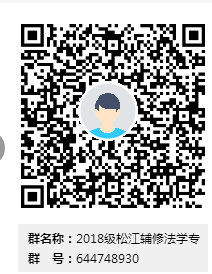 附：华东政法大学2018年松江大学园区跨校辅修法学专业录取名单-东华大学 华东政法大学教务处2018年5月31日关于华东政法大学2018年西南片、东北片高校                   跨校辅修法学专业学士学位班录取名单及缴费事宜的通知已被录取本校西南片、东北片高校辅修法学专业学士学位班的同学（具体名单见西南片、东北片高校跨校辅修专业录取学生名单），现有两种缴费方式：方式一：网上缴费请于2018年6月5日—6月25日登陆华政网上支付平台用银联卡缴纳学费，具体操作事宜如下：学费金额12学分，162元/学分，共计1944元。1、登录http://ecupl.epaybest.com/2、上方菜单栏选择“在线缴费”，选择“查询缴费项目”方式，选择证件类型为“身份证”，补全证件号和姓名后，点击查找，系统会自动弹出缴费信息，请学生根据提示输入各项信息（包括手机号码）后，选择对应的银行完成网上支付即可。注：1、请使用IE浏览器登录    2、选择支付的银行卡必须开通网上支付功能（非本人借记卡、信用卡均可支付），建议使用网上支付额度较大的银行卡一次性支付完成，如遇支付额度问题，可根据实际情况分几次完成支付。逾期不办理网上缴费手续者视为自动放弃方式二：现场缴费请于2018年 6月9日（星期六）9:00---12：00到华东政法大学长宁校区（万航渡路1575号）六三楼二楼财务处办理注册缴费手续。最好以刷卡方式，信用卡和储蓄卡皆可。    同学可自2018年6月30日起在华政教务处主页（http://www.jwc.ecupl.edu.cn/）上查看完成缴费情况。联系电话：57090071、57090310另辅修报名录取同学可以加入长宁校区跨校辅修qq群，申请加入的同学须验证本人主修学校与姓名等信息，qq群二维码如下：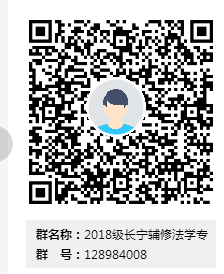 附：华东政法大学2018年西南片、东北片高校跨校辅修法学专业录取名单-东华大学华东政法大学教务处2018年5月31日序号主修学校主修系/专业姓名学号辅修录取专业1东华大学材料科学与工程岳雪莹171100308法学2东华大学材料类朱淑婷171100220法学3东华大学材料类（卓越班）刘士枫171100222法学4东华大学传播学吴书媛170200301法学5东华大学电子信息类(卓越班)孙文彬170910527法学6东华大学纺织工程（纺织实验班）吴姜杰170400732法学7东华大学纺织类王思涵170400315法学8东华大学纺织类何祉千170400508法学9东华大学工业设计陈晨170820218法学10东华大学公共关系刘夏媛170200116法学11东华大学功能材料张淑豪170410103法学12东华大学化学类刘永齐171010205法学13东华大学化学类潘慧灵171010415法学14东华大学环境工程（卓越班）叶春含171410220法学15东华大学环境科学迟晓彤171410309法学16东华大学机械工程闫雨泽170800325法学17东华大学建筑环境与能源应用工程刘陈双171430201法学18东华大学建筑环境与能源应用工程颜子涵171430109法学19东华大学建筑环境与能源应用工程李晨星171430101法学20东华大学教育技术学（媒体制作与传播）张朵奕170200308法学21东华大学理科试验班（信息学院）石美昕170950103法学22东华大学旅游管理天予170720429法学23东华大学日语张馨怡171220106法学24东华大学日语陈楠171220108法学25东华大学应用物理学（新能源与微电子）李钮琦170120309法学学号姓名主修学校主修专业主修学位辅修专业170610135韩礼明东华大学服装设计与工程工学　法学170720218费凡东华大学工商管理　管理学法学170720422何淑娴东华大学工商管理管理学法学171410105陈美囡东华大学环境科学　工学法学170750412叶琦东华大学信息管理与信息系统　管理学法学170750121陈凯丽东华大学信息管理与信息系统　管理学法学